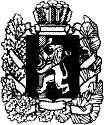 АДМИНИСТРАЦИЯ МАНСКОГО РАЙОНА КРАСНОЯРСКОГО КРАЯПОСТАНОВЛЕНИЕОб утверждении Порядка  принятия решений о разработке муниципальных программ Манского района, их формировании и реализации, в новой редакцииВ соответствии со статьей 179 Бюджетного кодекса Российской Федерации, руководствуясь п. 1 ст. 33 Устава Манского района, администрация Манского района ПОСТАНОВЛЯЕТ:Утвердить Порядок принятия решений о разработке муниципальных программ Манского района, их формировании и реализации, согласно приложению. Постановление администрации Манского района от 12.08.2013 года №785 «Об утверждении Порядка принятия решений о разработке муниципальных программ Манского района, их формировании и реализации» считать утратившим силу.Постановление вступает в силу после его официального опубликования в «Ведомостях Манского района» и на «Официальном сайте Манского района», и распространяется на правоотношения с 01.07.2014 года.И.о. руководителя администрации района                                  Ш.М. Арсамаков                      Приложение к постановлению администрации Манского района  от10.10.2014г. № 1111Порядок принятия решений о разработке муниципальных программ Манского района, их формировании и реализацииОбщие положения1.1 Порядок принятия решений о разработке муниципальных программ Манского района, их формировании и реализации (далее - Порядок) устанавливает этапы и правила разработки и формирования муниципальных программ, процедуру их утверждения, механизм реализации и осуществления контроля за реализацией муниципальных программ Манского района.1.2. В целях настоящего Порядка под муниципальной программой Манского района следует понимать документ, определяющий цели и задачи, направленные на осуществление полномочий местного самоуправления в установленных  сферах деятельности, и содержащий систему мероприятий, взаимоувязанных по задачам, срокам осуществления и ресурсам, мер муниципального регулирования и мер муниципального управления муниципальной собственностью Манского района. 1.3. Муниципальная программа Манского района (далее - программа) направлена на обеспечение достижения целей и задач социально-экономического развития Манского района, повышение результативности расходов районного бюджета. - ответственный исполнитель – структурное подразделение, специалисты администрации Манского района,  руководители муниципальных учреждений, отвечающие за разработку и согласование проекта постановления администрации района об утверждении муниципальной программы.- соисполнители – заинтересованные структурные подразделения, специалисты администрации Манского района, муниципальные и казенные учреждения и/или иные главные распорядители средств местного бюджета, являющиеся ответственными за разработку и реализацию подпрограммы и отдельных мероприятий муниципальной программы- подпрограмма – неотъемлемая часть муниципальной программы, направленная на решение конкретных задач в рамках муниципальных программ.        1.4. Программы разрабатываются не менее чем на три года. 1.5. Методическое руководство и координацию при разработке и реализации программ осуществляет  Финансовое управление администрации Манского района.1.6. Муниципальная программа включает в себя отдельные мероприятия программы и подпрограммы.1.7. В целях настоящего Порядка под подпрограммой следует понимать систему мероприятий, направленную на решение конкретной задачи программы, взаимоувязанную системой показателей, сроков осуществления и ресурсами.2. Принятие решений о разработке программ2.1. Инициаторами предложений о разработке новой программы могут выступать Манский Районный Совет депутатов, Глава Манского района, руководитель администрации района, заместители руководителя администрации района, руководители структурных подразделений, руководители муниципальных учреждений, отдельные специалисты администрации района, юридические и физические лица.2.2. Предложения о разработке новой муниципальной программы направляются в администрацию Манского района, не позднее 1 мая текущего года.2.3. Отбор предложений для их решения на районном уровне посредством разработки и реализации программы осуществляется Финансовым управлением администрации Манского района по следующим критериям:соответствие приоритетам социально-экономического развития Манского района;соответствие полномочиям органов местного самоуправления  Манского района согласно действующему законодательству;значимость проблемы для территории Манского района;направленность на реформирование соответствующей сферы, достижение качественно нового уровня развития, в том числе повышение доступности и качества муниципальных услуг, снижение расходов на их оказание и т.д.2.4. Финансовое управление направляет отобранные предложения ответственному исполнителю, который с учетом полученных предложений проводит разработку, обоснование концепций программ и в срок до 15 июня текущего года направляют их в финансовое управление администрации Манского района в электронном и печатном виде.2.5. Концепция программы должна содержать:определение приоритетов развития соответствующей сферы, охватываемой программой;определение основных проблем в соответствующей сфере, охватываемой программой, включая анализ причин их возникновения и целесообразности их решения в рамках программы;определение перечня основных направлений решения проблем, обозначенных в программе;определение целей и задач программы и показателей, характеризующих достижение целей и задач;определение возможного перечня отдельных мероприятий программ и подпрограмм, цели которых направлены на достижение задач программы;определение возможного перечня структурных подразделений и (или)  главных распорядителей бюджетных средств, являющихся ответственными за разработку и реализацию подпрограммы (подпрограмм), входящей в состав муниципальной программы (далее – соисполнители программы);определение возможного перечня мероприятий подпрограммы и показателей, характеризующих достижение целей подпрограмм;определение возможного перечня мер муниципального регулирования;определение и оценка возможных рисков при реализации программы;определение объемов бюджетных ассигнований программы, с выделением бюджетных ассигнований, направленных на реализацию отдельных мероприятий программы, подпрограмм, а также бюджетных ассигнований, направленных на финансирование объектов капитального строительства.2.6. Финансовое управление администрации Манского района рассматривает и согласовывает представленные концепции программ, в срок до 01 августа текущего года. 2.7. На основе концепций программ, Финансовое управление администрации Манского района формирует перечень программ (далее - перечень программ), который в срок до 01 сентября текущего года утверждается постановлением администрации Манского района (приложение 1 к настоящему Порядку) и (или), в случае необходимости, вносит изменения в действующий перечень программ. Внесение изменений в перечень программ осуществляется в порядке и в сроки, установленные для его формирования.Разработка программы           3.1. Проект программы должен быть разработан в соответствии с согласованной концепцией программы или с учетом замечаний к концепции программы. Проект программы и (или) изменений в ранее утвержденные программы разрабатываются в рамках лимитов бюджетных ассигнований, доведенных Финансовым управлением администрации Манского района на реализацию программы.          3.2. Ответственный исполнитель несет ответственность за своевременную и качественную подготовку и согласование проекта постановления администрации Манского района об утверждении программы (далее - проект программы) и (или) о внесении изменений в ранее утвержденные программы.           3.3. Ответственный исполнитель программы осуществляет разработку проекта программы в соответствии с требованиями к содержанию муниципальной программы Манского района, установленными настоящим Порядком.             3.4. Ответственный исполнитель представляет проект программы и (или) изменений в ранее утвержденные программы на согласование в Финансовое управление администрации Манского района, предварительно согласовав его с соисполнителями программы.            Финансовое управление администрации Манского района в течение пяти рабочих дней с момента поступления согласовывает проект программы и (или) изменений в ранее утвержденные программы либо готовит замечания.          3.5.  Проект программы и (или) изменений в ранее утвержденные программы, связанных с планированием бюджета на очередной финансовый год и плановый период, представляется ответственным исполнителем в срок до 1 октября текущего года на утверждение в администрацию Манского района.Программы, предлагаемые к реализации, начиная с очередногофинансового года, а также изменения в ранее утвержденные программы, связанные с планированием бюджета на очередной финансовый год и плановый период, подлежат утверждению постановлением администрации Манского района в срок не позднее 15 октября текущего года.Требования к содержанию программы Программы разрабатываются, исходя из основных приоритетов социально-экономического развития Манского района и основных направлений деятельности администрации Манского района на соответствующий период, нормативных правовых актов Манского района. Программа разрабатывается ответственным исполнителем совместно с соисполнителями и содержит:паспорт программы (приложение 2 к настоящему Порядку), включающий в себя:наименование муниципальной программы;основания для разработки муниципальной программы;ответственного исполнителя муниципальной программы;соисполнителей муниципальной программы;перечень подпрограмм и отдельных мероприятий муниципальной программы;цели муниципальной программы; задачи муниципальной программы;этапы и сроки реализации муниципальной программы;перечень целевых показателей и показателей результативности программы с расшифровкой плановых значений по годам ее реализации, значений целевых показателей на долгосрочный период;информацию по ресурсному обеспечению программы, в том числе в разбивке по всем источникам финансирования по годам реализации программы;характеристику текущего состояния соответствующей сферы с указанием основных показателей социально-экономического развития Манского района и анализ социальных, финансово-экономических и прочих рисков реализации программы;приоритеты и цели социально-экономического развития в соответствующей сфере, описание основных целей и задач программы, прогноз развития соответствующей сферы;механизм реализации отдельных мероприятий программы или ссылку на нормативный акт, регламентирующий реализацию соответствующих мероприятий; прогноз конечных результатов программы, характеризующих целевое состояние (изменение состояния) уровня и качества жизни населения, социальной сферы, экономики, степени реализации других общественно значимых интересов и потребностей в соответствующей сфере на территории Манского района;перечень подпрограмм с указанием сроков их реализации и ожидаемых результатов;ж) основные меры правового регулирования в соответствующей сфере,направленные на достижение цели и (или) конечных результатов программы, с обоснованием основных положений и сроков принятия необходимых нормативных правовых актов (приложение 3 к настоящему Порядку);          з) информацию о распределении планируемых расходов по отдельным мероприятиям программы, подпрограммам с указанием главных распорядителей средств районного бюджета, а также по годам реализации программы (приложение 4 к настоящему Порядку);          и) информацию о ресурсном обеспечении и прогнозной оценке расходов на реализацию целей программы с учетом источников финансирования, в том числе федерального бюджета, краевого бюджета и бюджета Манского района (приложение 5 к настоящему Порядку);          к) прогноз сводных показателей муниципальных заданий, в случае оказания районными муниципальными учреждениями  муниципальных услуг юридическим и (или) физическим лицам, выполнения работ (прогноз сводных показателей муниципальных заданий представляется по районным муниципальным учреждениям, в отношении которых ответственный исполнитель (соисполнитель) программы осуществляет функции и полномочия учредителей (приложение 6 к настоящему Порядку);                     л) основные правила (методики) распределения межбюджетных трансфертов районного бюджета  Манского района, в случае если программа предусматривает предоставление межбюджетных трансфертов сельсоветам Манского района, или дается ссылка на действующие правила. 4.3. Целевые показатели и показатели результативности программы должны количественно характеризовать ход ее реализации, решение основных задач и достижение целей муниципальной программы, а также:отражать специфику развития конкретной области, проблем и основных задач, на решение которых направлена реализация программы;иметь количественное значение, измеряемое или рассчитываемое по официально утвержденным методикам;непосредственно зависеть от решения основных задач и реализации программ.По каждому показателю результативности приводится весовой критерий, характеризующий приоритетность данного показателя в соответствии с приоритетами полномочий местного самоуправления, суммарное значение весовых критериев должно равняться единице.4.4. Подпрограммы оформляются в соответствии с рекомендованным макетом подпрограмм, реализуемых в рамках муниципальных программ Манского района (приложение 7 к настоящему Порядку), и утверждаются в виде отдельных приложений к программе.Финансовое обеспечение реализации программ5.1. Финансовое обеспечение реализации программ в части расходных обязательств Манского района осуществляется за счет бюджетных ассигнований районного, краевого и федерального бюджета. Распределение бюджетных ассигнований на реализацию программ утверждается Решением районного Совета депутатов о районном бюджете на очередной финансовый год и плановый период.5.2. Внесение изменений в программы является основанием для подготовки проекта решения Манского районного Совета депутатов о районном бюджете на текущий финансовый год и плановый период в соответствии с бюджетным законодательством.            5.3.Финансирование отдельных мероприятий программ и подпрограмм, включенных в состав программы, осуществляется в порядке и за счет средств, которые предусмотрены для соответствующих мероприятий программ и подпрограмм.5.4. Планирование бюджетных ассигнований на реализацию программ в очередном финансовом году и плановом периоде осуществляется в соответствии с нормативными правовыми актами, регулирующими порядок составления проекта районного бюджета.5.5. Информация о планируемых расходах районного бюджета на реализацию программы представляется главным распорядителям бюджетных средств районного бюджета с расшифровкой по ответственному исполнителю и соисполнителям программы.Расходы на реализацию программы указываются в целом, с распределением по отдельным мероприятиям программы и подпрограммам по кодам классификации расходов бюджетов.В качестве финансового обеспечения программы также могут быть предусмотрены межбюджетные трансферты из районного бюджета  бюджетам сельсоветов Манского района.Реализация и контроль за ходом выполнения программы6.1. Текущее управление реализацией программы осуществляется ответственным исполнителем программы.Ответственный исполнитель программы несет ответственность за ее реализацию, достижение конечного результата, целевое и эффективное использование финансовых средств, выделяемых на выполнение программы.6.2. Ответственным исполнителем программы осуществляется:отбор исполнителей отдельных мероприятий программы и мероприятий подпрограмм, курируемых ответственным исполнителем;координация исполнения программных мероприятий, мониторинг их реализации;непосредственный контроль за ходом реализации мероприятий программы;подготовка отчетов о реализации программы.6.3. Соисполнителем программы осуществляется:отбор исполнителей одного или нескольких мероприятий подпрограммы, курируемой соисполнителем;координация исполнения подпрограммных мероприятий, мониторинг их реализации;непосредственный контроль за ходом реализации подпрограммы;подготовка отчетов о реализации подпрограммы и направление их ответственному исполнителю.6.4. Реализация отдельных мероприятий программы и мероприятий подпрограмм осуществляется посредством заключения контрактов (договоров) на поставки товаров, выполнение работ, оказание услуг для государственных и муниципальных нужд в соответствии с действующим законодательством Российской Федерации. 6.5. В процессе реализации программы ответственный исполнитель вправе по согласованию с соисполнителями инициировать внесение изменений в программу в части текущего финансового года. Внесение изменений, не оказывающих влияния на основные параметры программы, утвержденные администрацией Манского района, осуществляется в течение 5 рабочих дней.Внесение изменений в программу, оказывающих влияние на основные параметры программы, утвержденные администрацией Манского района, осуществляется в течение 5 рабочих дней после вступления в силу Решения районного Совета депутатов, утверждающего эти изменения. 6.6. В целях настоящего Порядка к основным параметрам программы, утвержденным администрацией Манского района относятся:лимиты бюджетных ассигнований, на реализацию программы в целом;плановые значения целевых показателей и показателей результативности программы;сроки исполнения отдельных мероприятий программы и подпрограмм.6.7. Ответственный исполнитель для обеспечения мониторинга и анализа хода реализации программы организует ведение и представление ежеквартальной отчетности (за первый, второй и третий кварталы). Соисполнители программы по запросу ответственного исполнителя представляют информацию о реализации подпрограмм и отдельных мероприятий программы, курируемых соисполнителем в сроки и по форме, установленной ответственным исполнителем программы. 6.8. Отчеты о реализации программы, представляются ответственным исполнителем программы в финансовое управление администрации Манского района ежеквартально не позднее 10 числа второго месяца, следующего за отчетным, согласно приложениям 8 - 11 к настоящему Порядку.6.9. Годовой отчет о ходе реализации программы формируется ответственным исполнителем с учетом информации, полученной от соисполнителей, и направляется на согласование соисполнителям на бумажных носителях и в электронном виде. Согласованный соисполнителями годовой отчет представляется в финансовое управлений администрации Манского района до 1 марта года, следующего за отчетным.6.10. Годовой отчет содержит:информацию об основных результатах, достигнутых в отчетном году, включающую важнейшие качественные и количественные характеристики состояния установленной сферы деятельности, которые планировалось достигнуть в ходе реализации программы, и фактически достигнутое состояние;сведения о достижении значений показателей программы в разрезе отдельных мероприятий программы и подпрограмм с обоснованием отклонений по показателям, плановые значения по которым не достигнуты;информацию о целевых показателях и показателях результативности, о значениях данных показателей, которые планировалось достигнуть в ходе реализации программы, и фактически достигнутые значения показателей (приложение 8 к настоящему Порядку);информацию о запланированных, но не достигнутых результатах с указанием нереализованных или реализованных не в полной мере мероприятий (с указанием причин);описание результатов реализации отдельных мероприятий программы и подпрограмм в отчетном году;перечень нереализованных или реализованных частично подпрограмм и отдельных мероприятий программ (из числа предусмотренных к реализации в отчетном году) с указанием причин их реализации не в полном объеме;анализ последствий не реализации отдельных мероприятий программ, подпрограмм, на реализацию программы и анализ факторов, повлиявших на их реализацию (не реализацию);информацию об использовании бюджетных ассигнований  бюджета и иных средств на реализацию отдельных мероприятий программы и подпрограмм с указанием плановых и фактических значений (с расшифровкой по главным распорядителям средств районного бюджета, подпрограммам, отдельным мероприятиям программы, а также по годам реализации программы) (приложение 9 к настоящему Порядку);информацию об использовании бюджетных ассигнований районного бюджета и иных средств на реализацию программы с указанием плановых и фактических значений (приложение 10 к настоящему Порядку);расшифровку финансирования по объектам капитального строительства, включенным в программу (приложение 11 к настоящему Порядку);информацию о планируемых значениях и фактически достигнутых значениях сводных показателей;конкретные результаты реализации программы, достигнутые за отчетный год, в том числе информацию о сопоставление показателей затрат и результатов при реализации программы, а также представляется анализ результативности бюджетных расходов и обоснование мер по ее повышению;результаты оценки эффективности реализации Программы.По отдельным запросам Финансового управления администрации Манского района ответственным исполнителем и соисполнителями программы представляется дополнительная и (или) уточненная информация о ходе реализации программы.6.11. Ответственный исполнитель (разработчик) программ ежегодно до 1 марта года, следующего за отчетным, представляет в Финансовое управление администрации Манского района годовой отчет о реализации программы за отчетный год.Финансовое управление администрации Манского района ежегодно до 1 мая года, следующего за отчетным составляют сводный отчет о ходе реализации программ за отчетный период.     6.12. Сводный отчет в срок до 1 июня года, следующего за отчетным, подлежит размещению на официальном сайте Манского района.Начальник бюджетного отдела финансового управления                                                               Л.В. ЦимбаловаПриложение № 1к Порядку принятия решений о разработке муниципальных программ Манского района, их формировании и реализацииПеречень муниципальных программ, реализуемых на территории Манского района() - состав соисполнителей муниципальной программы может быть уточнён в рамках подготовки проекта муниципальной программы() – набор подпрограмм и отдельных мероприятий муниципальной программы могут быть дополнены в рамках подготовки проекта муниципальной программыНачальник отдела экономики и планирования финансового управления администрации Манского района                                                                             Н.Н. Климосенко Приложение № 1 к Паспорту муниципальной программы Манского районаЦели, целевые показатели, задачи, показатели результативности (показатели развития отрасли, вида экономической деятельности)Руководитель                                                                                                                                                                        Ф.И.О.Приложение № 1 к макету подпрограммы, реализуемой в рамках муниципальных программ Манского районаПеречень целевых индикаторов подпрограммыРуководитель                                                                                                                                                                        Ф.И.О.Приложение № 2 к макету подпрограммы, реализуемой в рамках муниципальных программ Манского районаПеречень мероприятий подпрограммы с указанием объема средств на их реализацию и ожидаемых результатовРуководитель                                                                                                                                                                        Ф.И.О.Приложение № 2к Порядку принятия решений о разработке муниципальных программ Манского района, их формировании и реализацииПаспортмуниципальной программы Манского районаНаименование муниципальной программыОснования для разработки муниципальной программыОтветственный исполнитель муниципальной программыСоисполнители муниципальной программыПеречень подпрограмм и отдельных мероприятий муниципальной программыЦели муниципальной программы Задачи муниципальной программыЭтапы и сроки реализации муниципальной программыПеречень целевых показателей и показателей результативности программы с расшифровкой плановых значений по годам ее реализации, значения целевых показателей на долгосрочный период (приложение 1, 2 к настоящему паспорту)Информацию по ресурсному обеспечению программы, в том числе в разбивке по источникам финансирования по годам реализации программыПеречень объектов капитального строительства (приложение 3 к настоящему паспорту)Руководитель                                                                                               Ф.И.О.Приложение № 2 к Паспорту муниципальной программы Манского районаЦелевые показатели на долгосрочный периодРуководитель                                                                                                                                                                        Ф.И.О.Приложение № 3к Порядку принятия решений о разработке муниципальных программ Манского района, их формировании и реализацииОсновные меры правового регулирования в соответствующей сфере, направленные на достижение цели и (или) конечных результатов программыРуководитель                                                                                                  Ф.И.О. Приложение № 3К Паспорту муниципальной программы Манского районаПеречень объектов капитального строительства  (за счет всех источников финансирования)(*) – указывается подпрограмма, и (или) программа развития районного муниципального учреждения, которой предусмотрено строительство объекта(**) - по вновь начинаемым объектам – ориентировочная стоимость объекта Руководитель                                                                                                                                                     Ф.И.О.Приложение № 4к Порядку принятия решений о разработке муниципальных программ Манского района, их формировании и реализацииРаспределение планируемых расходов за счет средств районного бюджета по мероприятиям и подпрограммам муниципальной программы Руководитель                                                                                                                                                                                                                                Ф.И.О.      Приложение № 3К Паспорту государственной программы Красноярского краяПеречень объектов капитального строительства  (за счет всех источников финансирования)          Приложение № 5к Порядку принятия решений о разработке муниципальных программ Манского района, их формировании и реализацииРесурсное обеспечение и прогнозная оценка расходов на реализацию целей муниципальной программы Манского района с учетом источников финансирования, в том числе по уровням бюджетной системыРуководитель                                                                                                                                                                                                                                Ф.И.О.                                                                                                                                                                                                                                                Приложение № 6к Порядку принятия решений о разработке муниципальных программ Манского района, их формировании и реализацииПрогноз сводных показателей Муниципальных заданий на оказание (выполнение) муниципальных услуг (работ) районными муниципальными учреждениями по муниципальной программе Манского районаРуководитель                                                                                                                                                                        Ф.И.О.Приложение № 7 к Порядку принятия решений о разработке муниципальных программ Манского района, их формировании и реализацииМакет подпрограммы, реализуемой в рамках муниципальных программ Манского района1. Паспорт подпрограммыНаименование подпрограммыНаименование муниципальной программы, в рамках которой реализуется подпрограммаЗаказчик - координатор подпрограммы (орган исполнительной власти района и (или) иные главные распорядители бюджетных средств, определенный(ые) в муниципальной программе соисполнителем(ями), реализующим(ими) настоящую подпрограмму)Исполнители мероприятий подпрограммы, главные распорядители, бюджетных средствЦель и задачи подпрограммы (цель подпрограммы направлена на достижение одной из задач муниципальной программы)Целевые индикаторы (целевые индикаторы должны соответствовать поставленным целям подпрограммы);Сроки реализации подпрограммы;Объемы и источники финансирования подпрограммы на период действия подпрограммы с указанием на источники финансирования по годам реализации подпрограммы;Система организации контроля за исполнением подпрограммы.2. Основные разделы подпрограммы2.1. Постановка общерайонной проблемы и обоснование необходимости разработки подпрограммыПри постановке общерайонной проблемы и обоснование необходимости разработки подпрограммы, отражаются:объективные показатели, характеризующие положение дел;тенденции развития ситуации и возможные последствия;анализ ситуации в Манском районе (для подпрограмм, содержащих мероприятия, реализация которых осуществляется на территории Манского района);анализ причин возникновения проблемы, включая правовое обоснование;перечень и характеристика решаемых задач;промежуточные и конечные социально-экономические результаты решения проблемы.2.2. Основная цель, задачи, этапы и сроки выполнения подпрограммы, целевые индикаторыРаздел содержит:обоснование выбора подпрограммных мероприятий;компетенция заказчика - координатора подпрограммы в области реализации мероприятий;достижимость и измеряемость поставленной цели с указанием прогнозируемых значений целевых индикаторов на весь период действия подпрограммы по годам ее реализации.Перечень целевых индикаторов подпрограммы оформляется в соответствии с приложением № 1 к настоящему Макету подпрограммы, реализуемой в рамках муниципальной программы Манского района.2.3. Механизм реализации подпрограммыМеханизм реализации подпрограммы предусматривает:описание организационных, экономических и правовых механизмов, необходимых для эффективной реализации подпрограммы;последовательность выполнения подпрограммных мероприятий, их взаимоувязанность;принцип и критерии выбора исполнителей;принцип и критерии выбора получателей государственных и муниципальных услуг;принцип и критерии отбора территорий для реализации подпрограммных мероприятий;порядок осуществления контроля за эффективным и целевым использованием средств районного бюджета.2.4. Управление подпрограммой и контроль за ходом ее выполнения Организация управления подпрограммой и контроль за ходом ее выполнения предусматривает:порядок осуществления текущего контроля за ходом реализации подпрограммы, целевым и эффективным расходованием средств районного бюджета;определение сроков и ответственных за подготовку и представление отчетных данных.2.5. Оценка социально-экономической эффективностиОценка социально-экономической эффективности от реализации подпрограммы, а также экологических последствий от реализации подпрограммы (для подпрограмм, реализация которых влечет экологические последствия), в том числе:планируемое изменение показателей, характеризующих уровень развития соответствующей сферы, качество жизни населения;изменение состояния окружающей среды (для подпрограмм, содержащих мероприятия, направленные на изменение окружающей среды);увеличение доходов, экономический эффект в результате реализации мероприятий подпрограммы.2.6. Мероприятия подпрограммыСистема подпрограммных мероприятий включает в себя:перечень подпрограммных мероприятий с указанием главных распорядителей, распорядителей бюджетных средств, форм расходования бюджетных средств, исполнителей подпрограммных мероприятий, сроков исполнения, объемов и источников финансирования всего и с разбивкой по годам. Перечень подпрограммных мероприятий оформляется в соответствии с приложением № 2 к настоящему Макету подпрограммы, реализуемой в рамках муниципальных программ Манского района.2.7.Обоснование финансовых, материальных и трудовых затрат (ресурсное обеспечение подпрограммы) с указанием источников финансирования.Руководитель                                                                                                  Ф.И.О.Руководитель                                                                                                                                                                                                                                Ф.И.О.        Руководитель																		      Ф.И.О.10.10.2014с. Шалинское                      №1111№ п/пНаименование муниципальной программы  Ответственный исполнитель муниципальной программы Соисполнители муниципальной программы Подпрограммы и отдельные мероприятия муниципальной программы 12345№  
п/пЦели,    
задачи,   
показатели 
Единица
измеренияВес показателя 
Источник 
информацииОтчетный финансо-вый годТекущий финансо-вый годОчередной финансовый годПервый год планового периодаВторой год планового периода1    Цель 1      Целевой     
показатель 1x...         1.1  Задача 1    1.1.1Подпрограмма 1.1(показатели)...         1.1.2Подпрограмма 1.2(показатели)...  1.2  Задача 2    Подпрограмма 2.11.2.1(показатели)Подпрограмма 2.2(показатели)...  ...         Отдельное мероприятие (показатели)…и т.д. по   
целям, задачам и мероприятиям    №  
п/пЦель,    
целевые индикаторы 
Единица
измеренияИсточник 
информацииОтчетный финансовый годТекущий финансовый годОчередной финансовый годПервый год планового периодаВторой год планового периодаЦель подпрограммыЦелевой индикатор  1...         Целевой индикатор nНаименование  программы, подпрограммыГРБС Код бюджетной классификацииКод бюджетной классификацииКод бюджетной классификацииКод бюджетной классификацииРасходы 
(тыс. руб.), годыРасходы 
(тыс. руб.), годыРасходы 
(тыс. руб.), годыРасходы 
(тыс. руб.), годыОжидаемый результат от реализации подпрограммного мероприятия (в натуральном выражении)Наименование  программы, подпрограммыГРБС ГРБСРзПрЦСРВРочередной финансовый годпервый год планового периодавторой год планового периодаИтого на периодОжидаемый результат от реализации подпрограммного мероприятия (в натуральном выражении)Цель подпрограммыЗадача 1Мероприятие 1…Мероприятие n…Задача nМероприятие n.1…Мероприятие n.nВ том числе ГРБС 1…ГРБС n№ 
п/пЦели,  
целевые 
показателиЕдиница 
измеренияОтчетный финансо-вый годТекущий финансо-вый годОчередной финансовый годПлановый периодПлановый периодДолгосрочный период по годамДолгосрочный период по годамДолгосрочный период по годамДолгосрочный период по годамДолгосрочный период по годамДолгосрочный период по годамДолгосрочный период по годамДолгосрочный период по годам№ 
п/пЦели,  
целевые 
показателиЕдиница 
измеренияОтчетный финансо-вый годТекущий финансо-вый годОчередной финансовый годпервый год плано-вого периодавторой год плано-вого периода........................1  Цель      1.1Целевой   
показатель...1.nи т.д. по 
целям     № п/пНаименование нормативного правового акта Манского районаПредмет регулирования, основное содержаниеСрок принятия (год, квартал)№ 
п/пНаименование  
объекта 
с указанием    
мощности и годов
строительства *Остаток    
стоимости   
строительства 
в ценах контракта**Объем капитальных вложений, тыс. рублейОбъем капитальных вложений, тыс. рублейОбъем капитальных вложений, тыс. рублейОбъем капитальных вложений, тыс. рублейОбъем капитальных вложений, тыс. рублейОбъем капитальных вложений, тыс. рублей№ 
п/пНаименование  
объекта 
с указанием    
мощности и годов
строительства *Остаток    
стоимости   
строительства 
в ценах контракта**отчетный финанс-овый годтекущий финансо-вый годочеред-ной финансо-вый годпервый год планового периодавторой год планового периодапо годам до ввода объектаГлавный распорядитель 1Главный распорядитель 1Главный распорядитель 11Объект 1в том числе:федеральный бюджеткраевой бюджетрайонный бюджет      
внебюджетные    
источники       2  Объект 2...Главный распорядитель 2Главный распорядитель 2Главный распорядитель 21  Объект 1в том числе:федеральный бюджеткраевой бюджетрайонный бюджет        
внебюджетные    
источники       2  Объект 2...Итого          в том числе:    федеральный     
бюджет          краевой         
бюджет          районный бюджет       
внебюджетные    
источники       Статус (муниципальная программа, подпрограмма)Наименование  программы, подпрограммыНаименование ГРБСКод бюджетной классификации Код бюджетной классификации Код бюджетной классификации Код бюджетной классификации Расходы 
(тыс. руб.), годыРасходы 
(тыс. руб.), годыРасходы 
(тыс. руб.), годыРасходы 
(тыс. руб.), годыСтатус (муниципальная программа, подпрограмма)Наименование  программы, подпрограммыНаименование ГРБСГРБСРз
ПрЦСРВРочередной финансовый годпервый год плано-вого периодавторой год плано-вого периодаИтого на периодМуниципальная программавсего расходные обязательства по программеХХХХМуниципальная программав том числе по ГРБС:Муниципальная программаХХХМуниципальная программаХХХПодпрограмма 1всего расходные обязательства по подпрограммеХХХПодпрограмма 1в том числе по ГРБС:ХХХПодпрограмма 1ХХХПодпрограмма 1ХХХ…Подпрограмма nвсего расходные обязательства Подпрограмма nв том числе по ГРБС:Подпрограмма nПодпрограмма nСтатус (муниципальная программа, подпрограмма, в том числе ВЦП)Наименование  программы, подпрограммы, в том числе ВЦПНаименование ГРБСКод бюджетной классификации Код бюджетной классификации Код бюджетной классификации Код бюджетной классификации Расходы 
(тыс. руб.), годыРасходы 
(тыс. руб.), годыРасходы 
(тыс. руб.), годыРасходы 
(тыс. руб.), годыСтатус (муниципальная программа, подпрограмма, в том числе ВЦП)Наименование  программы, подпрограммы, в том числе ВЦПНаименование ГРБСГРБСРз
ПрЦСРВРочередной годпервый год плано-вого периодавторой год плано-вого периодаИтого на периодМероприятие программы 1всего расходные обязательства Мероприятие программы 1в том числе по ГРБС:Мероприятие программы 1Мероприятие программы 1Мероприятие программы 2всего расходные обязательства Мероприятие программы 2в том числе по ГРБС:Мероприятие программы 2Мероприятие программы 2…№ 
п/пНаименование  
объекта 
с указанием    
мощности и годов
строительства *Остаток    
стоимости   
строительства 
в ценах контракта**Объем капитальных вложений, тыс. рублейОбъем капитальных вложений, тыс. рублейОбъем капитальных вложений, тыс. рублейОбъем капитальных вложений, тыс. рублейОбъем капитальных вложений, тыс. рублейОбъем капитальных вложений, тыс. рублей№ 
п/пНаименование  
объекта 
с указанием    
мощности и годов
строительства *Остаток    
стоимости   
строительства 
в ценах контракта**отчетный финанс-овый годтекущий финансо-вый годочеред-ной финансо-вый годпервый год планового периодавторой год планового периодапо годам до ввода объектаГлавный распорядитель 1Главный распорядитель 1Главный распорядитель 11Объект 1в том числе:федеральный бюджеткраевой бюджетбюджеты         
муниципальных   
образований     внебюджетные    
источники       2  Объект 2...Главный распорядитель 2Главный распорядитель 2Главный распорядитель 21  Объект 1в том числе:федеральный бюджеткраевой бюджетбюджеты         
муниципальных   
образований     внебюджетные    
источники       2  Объект 2...Итого          в том числе:    федеральный     
бюджет          краевой         
бюджет          бюджеты         
муниципальных   
образований     внебюджетные    
источники       СтатусНаименование муниципальной программы, подпрограммы муниципальной программыОтветственный исполнитель, соисполнителиОценка расходов
(тыс. руб.), годыОценка расходов
(тыс. руб.), годыОценка расходов
(тыс. руб.), годыОценка расходов
(тыс. руб.), годыОценка расходов
(тыс. руб.), годыОценка расходов
(тыс. руб.), годыОценка расходов
(тыс. руб.), годыСтатусНаименование муниципальной программы, подпрограммы муниципальной программыОтветственный исполнитель, соисполнителиочередной финансовый годпервый год планового периодапервый год планового периодавторой год планового периодавторой год планового периодаИтого на периодИтого на периодМуниципальная программаВсего                    Муниципальная программав том числе:             Муниципальная программафедеральный бюджет (*)   Муниципальная программакраевой бюджет           Муниципальная программавнебюджетные  источники                 Муниципальная программарайонный бюджет  (**)   Муниципальная программаюридические лицаМероприятие программыВсего                    Мероприятие программыв том числе:             Мероприятие программыфедеральный бюджет (*)   Мероприятие программыкраевой бюджет           Мероприятие программывнебюджетные  источники                 Мероприятие программырайонный бюджет  (**)   Мероприятие программыюридические лица…СтатусНаименование муниципальной программы, подпрограммы муниципальной программыОтветственный исполнитель, соисполнителиОценка расходов
(тыс. руб.), годыОценка расходов
(тыс. руб.), годыОценка расходов
(тыс. руб.), годыОценка расходов
(тыс. руб.), годыОценка расходов
(тыс. руб.), годыОценка расходов
(тыс. руб.), годыОценка расходов
(тыс. руб.), годыСтатусНаименование муниципальной программы, подпрограммы муниципальной программыОтветственный исполнитель, соисполнителиочередной финансовый годочередной финансовый годпервый год планового периодапервый год планового периодавторой год планового периодавторой год планового периодаИтого на периодПодпрограмма 1Всего                    Подпрограмма 1в том числе:             Подпрограмма 1федеральный бюджет (*)   Подпрограмма 1краевой бюджет           Подпрограмма 1внебюджетные  источники                 Подпрограмма 1Районный бюджет (**)   Подпрограмма 1юридические лица…Наименование услуги, показателя объема услуги (работы)Значение показателя объема услуги (работы)Значение показателя объема услуги (работы)Значение показателя объема услуги (работы)Значение показателя объема услуги (работы)Значение показателя объема услуги (работы)Расходы районного бюджета на оказание (выполнение) муниципальной услуги (работы), тыс. руб.Расходы районного бюджета на оказание (выполнение) муниципальной услуги (работы), тыс. руб.Расходы районного бюджета на оказание (выполнение) муниципальной услуги (работы), тыс. руб.Расходы районного бюджета на оказание (выполнение) муниципальной услуги (работы), тыс. руб.Расходы районного бюджета на оказание (выполнение) муниципальной услуги (работы), тыс. руб.Наименование услуги, показателя объема услуги (работы)Отчетный финансо-вый годТекущий финансо-вый годОчередной финансовый годПервый год планового периодаВторой год планового периодаОтчетный финансо-вый годТекущий финансо-вый годОчередной финансовый годПервый год планового периодаВторой год планового периодаНаименование услуги (работы) и ее содержание:Наименование услуги (работы) и ее содержание:Наименование услуги (работы) и ее содержание:Наименование услуги (работы) и ее содержание:Наименование услуги (работы) и ее содержание:Наименование услуги (работы) и ее содержание:Наименование услуги (работы) и ее содержание:Наименование услуги (работы) и ее содержание:Наименование услуги (работы) и ее содержание:Наименование услуги (работы) и ее содержание:Наименование услуги (работы) и ее содержание:Показатель объема услуги (работы):Подпрограмма 1 Основное мероприятие 1.1Основное мероприятие 1.2…Подпрограмма 2Основное мероприятие 2.1Основное мероприятие 2.2…Отдельные мероприятия программыПриложение № 8Приложение № 8Приложение № 8к Порядку принятия решений о разработке муниципальных программ Манского района, их формировании и реализациик Порядку принятия решений о разработке муниципальных программ Манского района, их формировании и реализациик Порядку принятия решений о разработке муниципальных программ Манского района, их формировании и реализацииЦелевые показатели и показатели результативности (показатели развития отрасли, вида экономической деятельности) муниципальной программыЦелевые показатели и показатели результативности (показатели развития отрасли, вида экономической деятельности) муниципальной программыЦелевые показатели и показатели результативности (показатели развития отрасли, вида экономической деятельности) муниципальной программыЦелевые показатели и показатели результативности (показатели развития отрасли, вида экономической деятельности) муниципальной программыЦелевые показатели и показатели результативности (показатели развития отрасли, вида экономической деятельности) муниципальной программыЦелевые показатели и показатели результативности (показатели развития отрасли, вида экономической деятельности) муниципальной программыЦелевые показатели и показатели результативности (показатели развития отрасли, вида экономической деятельности) муниципальной программыЦелевые показатели и показатели результативности (показатели развития отрасли, вида экономической деятельности) муниципальной программыЦелевые показатели и показатели результативности (показатели развития отрасли, вида экономической деятельности) муниципальной программыЦелевые показатели и показатели результативности (показатели развития отрасли, вида экономической деятельности) муниципальной программыЦелевые показатели и показатели результативности (показатели развития отрасли, вида экономической деятельности) муниципальной программыЦелевые показатели и показатели результативности (показатели развития отрасли, вида экономической деятельности) муниципальной программыЦелевые показатели и показатели результативности (показатели развития отрасли, вида экономической деятельности) муниципальной программыЦелевые показатели и показатели результативности (показатели развития отрасли, вида экономической деятельности) муниципальной программыЦелевые показатели и показатели результативности (показатели развития отрасли, вида экономической деятельности) муниципальной программыЦелевые показатели и показатели результативности (показатели развития отрасли, вида экономической деятельности) муниципальной программыЦелевые показатели и показатели результативности (показатели развития отрасли, вида экономической деятельности) муниципальной программы№ п/пЦель, задачи, показатели результативностиЕд. измере-нияВесовой критерийОтчетный период (два предшествующих года)Отчетный период (два предшествующих года)Отчетный период (два предшествующих года)Текущий годТекущий годТекущий годТекущий годТекущий годТекущий годТекущий годТекущий годПлановый периодПлановый периодПримечание (оценка рисков невыполнения показателей по программе, причины не выполнения, выбор действий по преодолению)№ п/пЦель, задачи, показатели результативностиЕд. измере-нияВесовой критерий20____20____20____январь - мартянварь - мартянварь - июньянварь - июньянварь-сентябрьянварь-сентябрьзначение на конец годазначение на конец года1-ый год2-ой годПримечание (оценка рисков невыполнения показателей по программе, причины не выполнения, выбор действий по преодолению)№ п/пЦель, задачи, показатели результативностиЕд. измере-нияВесовой критерийфактпланфактпланфактпланфактпланфактпланфакт1-ый год2-ой годПримечание (оценка рисков невыполнения показателей по программе, причины не выполнения, выбор действий по преодолению)ЦельЦелевой показатель 1…Целевой показатель nЗадача 1подпрограмма 1.1.показатели…подпрограмма 1.2.показатели…Задача 2подпрограмма 2.1..показатели…подпрограмма 2.2.Показатели…и т.д. по целям и задачамПриложение № 9Приложение № 9Приложение № 9к Порядку принятия решений о разработке муниципальных программ Манского района, их формировании и реализациик Порядку принятия решений о разработке муниципальных программ Манского района, их формировании и реализациик Порядку принятия решений о разработке муниципальных программ Манского района, их формировании и реализациик Порядку принятия решений о разработке муниципальных программ Манского района, их формировании и реализациик Порядку принятия решений о разработке муниципальных программ Манского района, их формировании и реализациик Порядку принятия решений о разработке муниципальных программ Манского района, их формировании и реализациик Порядку принятия решений о разработке муниципальных программ Манского района, их формировании и реализацииИспользование бюджетных ассигнований районного бюджета и иных средств на реализацию мероприятий муниципальной программы (с расшифровкой по главным распорядителям средств районного бюджета, ведомственным целевым программам, основным мероприятиям, а также по годам реализации муниципальной программы)Использование бюджетных ассигнований районного бюджета и иных средств на реализацию мероприятий муниципальной программы (с расшифровкой по главным распорядителям средств районного бюджета, ведомственным целевым программам, основным мероприятиям, а также по годам реализации муниципальной программы)Использование бюджетных ассигнований районного бюджета и иных средств на реализацию мероприятий муниципальной программы (с расшифровкой по главным распорядителям средств районного бюджета, ведомственным целевым программам, основным мероприятиям, а также по годам реализации муниципальной программы)Использование бюджетных ассигнований районного бюджета и иных средств на реализацию мероприятий муниципальной программы (с расшифровкой по главным распорядителям средств районного бюджета, ведомственным целевым программам, основным мероприятиям, а также по годам реализации муниципальной программы)Использование бюджетных ассигнований районного бюджета и иных средств на реализацию мероприятий муниципальной программы (с расшифровкой по главным распорядителям средств районного бюджета, ведомственным целевым программам, основным мероприятиям, а также по годам реализации муниципальной программы)Использование бюджетных ассигнований районного бюджета и иных средств на реализацию мероприятий муниципальной программы (с расшифровкой по главным распорядителям средств районного бюджета, ведомственным целевым программам, основным мероприятиям, а также по годам реализации муниципальной программы)Использование бюджетных ассигнований районного бюджета и иных средств на реализацию мероприятий муниципальной программы (с расшифровкой по главным распорядителям средств районного бюджета, ведомственным целевым программам, основным мероприятиям, а также по годам реализации муниципальной программы)Использование бюджетных ассигнований районного бюджета и иных средств на реализацию мероприятий муниципальной программы (с расшифровкой по главным распорядителям средств районного бюджета, ведомственным целевым программам, основным мероприятиям, а также по годам реализации муниципальной программы)Использование бюджетных ассигнований районного бюджета и иных средств на реализацию мероприятий муниципальной программы (с расшифровкой по главным распорядителям средств районного бюджета, ведомственным целевым программам, основным мероприятиям, а также по годам реализации муниципальной программы)Использование бюджетных ассигнований районного бюджета и иных средств на реализацию мероприятий муниципальной программы (с расшифровкой по главным распорядителям средств районного бюджета, ведомственным целевым программам, основным мероприятиям, а также по годам реализации муниципальной программы)Использование бюджетных ассигнований районного бюджета и иных средств на реализацию мероприятий муниципальной программы (с расшифровкой по главным распорядителям средств районного бюджета, ведомственным целевым программам, основным мероприятиям, а также по годам реализации муниципальной программы)Использование бюджетных ассигнований районного бюджета и иных средств на реализацию мероприятий муниципальной программы (с расшифровкой по главным распорядителям средств районного бюджета, ведомственным целевым программам, основным мероприятиям, а также по годам реализации муниципальной программы)Использование бюджетных ассигнований районного бюджета и иных средств на реализацию мероприятий муниципальной программы (с расшифровкой по главным распорядителям средств районного бюджета, ведомственным целевым программам, основным мероприятиям, а также по годам реализации муниципальной программы)Использование бюджетных ассигнований районного бюджета и иных средств на реализацию мероприятий муниципальной программы (с расшифровкой по главным распорядителям средств районного бюджета, ведомственным целевым программам, основным мероприятиям, а также по годам реализации муниципальной программы)Использование бюджетных ассигнований районного бюджета и иных средств на реализацию мероприятий муниципальной программы (с расшифровкой по главным распорядителям средств районного бюджета, ведомственным целевым программам, основным мероприятиям, а также по годам реализации муниципальной программы)Использование бюджетных ассигнований районного бюджета и иных средств на реализацию мероприятий муниципальной программы (с расшифровкой по главным распорядителям средств районного бюджета, ведомственным целевым программам, основным мероприятиям, а также по годам реализации муниципальной программы)Использование бюджетных ассигнований районного бюджета и иных средств на реализацию мероприятий муниципальной программы (с расшифровкой по главным распорядителям средств районного бюджета, ведомственным целевым программам, основным мероприятиям, а также по годам реализации муниципальной программы)Использование бюджетных ассигнований районного бюджета и иных средств на реализацию мероприятий муниципальной программы (с расшифровкой по главным распорядителям средств районного бюджета, ведомственным целевым программам, основным мероприятиям, а также по годам реализации муниципальной программы)Использование бюджетных ассигнований районного бюджета и иных средств на реализацию мероприятий муниципальной программы (с расшифровкой по главным распорядителям средств районного бюджета, ведомственным целевым программам, основным мероприятиям, а также по годам реализации муниципальной программы)Использование бюджетных ассигнований районного бюджета и иных средств на реализацию мероприятий муниципальной программы (с расшифровкой по главным распорядителям средств районного бюджета, ведомственным целевым программам, основным мероприятиям, а также по годам реализации муниципальной программы)Использование бюджетных ассигнований районного бюджета и иных средств на реализацию мероприятий муниципальной программы (с расшифровкой по главным распорядителям средств районного бюджета, ведомственным целевым программам, основным мероприятиям, а также по годам реализации муниципальной программы)Статус (муниципальная программа, подпрограмма)Наименование  программы, подпрограммыНаименование  программы, подпрограммыНаименование ГРБСКод бюджетной классификации Код бюджетной классификации Код бюджетной классификации Код бюджетной классификации Расходы по годамРасходы по годамРасходы по годамРасходы по годамРасходы по годамРасходы по годамРасходы по годамРасходы по годамРасходы по годамРасходы по годамРасходы по годамРасходы по годамПримечаниеСтатус (муниципальная программа, подпрограмма)Наименование  программы, подпрограммыНаименование  программы, подпрограммыНаименование ГРБСГРБСРз ПрЦСРВР20__ (отчетный год)20__ (отчетный год)20 ___ (текущий год)20 ___ (текущий год)20 ___ (текущий год)20 ___ (текущий год)20 ___ (текущий год)20 ___ (текущий год)20 ___ (текущий год)20 ___ (текущий год)Плановый периодПлановый периодПримечаниеСтатус (муниципальная программа, подпрограмма)Наименование  программы, подпрограммыНаименование  программы, подпрограммыНаименование ГРБСГРБСРз ПрЦСРВР20__ (отчетный год)20__ (отчетный год)январь - мартянварь - мартянварь - июньянварь - июньянварь-сентябрьянварь-сентябрьзначение на конец годазначение на конец годаПлановый периодПлановый периодПримечаниеСтатус (муниципальная программа, подпрограмма)Наименование  программы, подпрограммыНаименование  программы, подпрограммыНаименование ГРБСГРБСРз ПрЦСРВРпланфактпланфактпланфактпланфактпланфакт1-ый год2-ой годПримечаниеМуниципальная программавсего расходные обязательства Муниципальная программав том числе по ГРБС:Муниципальная программаМуниципальная программаПодпрограмма 1всего расходные обязательства Подпрограмма 1в том числе по ГРБС:Подпрограмма 1Подпрограмма 1…Подпрограмма nвсего расходные обязательства Подпрограмма nв том числе по ГРБС:Подпрограмма nПодпрограмма nОсновное мероприятие 1всего расходные обязательства Основное мероприятие 1в том числе по ГРБС:Основное мероприятие 1Основное мероприятие 1Основное мероприятие 2всего расходные обязательства Основное мероприятие 2в том числе по ГРБС:Основное мероприятие 2Основное мероприятие 2…Руководитель                                                                                                             Руководитель                                                                                                             Руководитель                                                                                                             Руководитель                                                                                                             Руководитель                                                                                                             Ф.И.О.Приложение № 10Приложение № 10Приложение № 10к Порядку принятия решений о разработке муниципальных программ Манского района, их формировании и реализациик Порядку принятия решений о разработке муниципальных программ Манского района, их формировании и реализациик Порядку принятия решений о разработке муниципальных программ Манского района, их формировании и реализацииИспользование бюджетных ассигнований районного бюджета и иных средств на реализацию районной муниципальной программы Использование бюджетных ассигнований районного бюджета и иных средств на реализацию районной муниципальной программы Использование бюджетных ассигнований районного бюджета и иных средств на реализацию районной муниципальной программы Использование бюджетных ассигнований районного бюджета и иных средств на реализацию районной муниципальной программы Использование бюджетных ассигнований районного бюджета и иных средств на реализацию районной муниципальной программы Использование бюджетных ассигнований районного бюджета и иных средств на реализацию районной муниципальной программы Использование бюджетных ассигнований районного бюджета и иных средств на реализацию районной муниципальной программы Использование бюджетных ассигнований районного бюджета и иных средств на реализацию районной муниципальной программы Использование бюджетных ассигнований районного бюджета и иных средств на реализацию районной муниципальной программы Использование бюджетных ассигнований районного бюджета и иных средств на реализацию районной муниципальной программы Использование бюджетных ассигнований районного бюджета и иных средств на реализацию районной муниципальной программы Использование бюджетных ассигнований районного бюджета и иных средств на реализацию районной муниципальной программы Использование бюджетных ассигнований районного бюджета и иных средств на реализацию районной муниципальной программы Использование бюджетных ассигнований районного бюджета и иных средств на реализацию районной муниципальной программы Использование бюджетных ассигнований районного бюджета и иных средств на реализацию районной муниципальной программы Использование бюджетных ассигнований районного бюджета и иных средств на реализацию районной муниципальной программы тыс. рублейСтатусНаименование муниципальной программы, подпрограммы муниципальной программыИсточники финансирования20__ (отчетный год)20__ (отчетный год)20 ___ (текущий год)20 ___ (текущий год)20 ___ (текущий год)20 ___ (текущий год)20 ___ (текущий год)20 ___ (текущий год)20 ___ (текущий год)20 ___ (текущий год)Плановый периодПлановый периодПримечание СтатусНаименование муниципальной программы, подпрограммы муниципальной программыИсточники финансирования20__ (отчетный год)20__ (отчетный год)январь - мартянварь - мартянварь - июньянварь - июньянварь-сентябрьянварь-сентябрьзначение на конец годазначение на конец годаПлановый периодПлановый периодПримечание СтатусНаименование муниципальной программы, подпрограммы муниципальной программыИсточники финансированияпланфактпланфактпланфактпланфактпланфакт1-ый год2-ой годПримечание Муниципальная программаВсего                    Муниципальная программав том числе:             Муниципальная программафедеральный бюджетМуниципальная программакраевой бюджет           Муниципальная программавнебюджетные  источники                 Муниципальная программарайонный бюджет Муниципальная программаюридические лицаМероприятие программы 1Всего                    Мероприятие программы 1в том числе:             Мероприятие программы 1федеральный бюджетМероприятие программы 1краевой бюджет           Мероприятие программы 1внебюджетные  источники                 Мероприятие программы 1районный бюджет Мероприятие программы 1юридические лицаМероприятие программы nВсего                    Мероприятие программы nв том числе:             Мероприятие программы nфедеральный бюджетМероприятие программы nкраевой бюджет           Мероприятие программы nвнебюджетные  источники                 Мероприятие программы nрайонный бюджет Мероприятие программы nюридические лицаПодпрограмма 1Всего                    Подпрограмма 1в том числе:             Подпрограмма 1федеральный бюджет    Подпрограмма 1краевой бюджет           Подпрограмма 1внебюджетные  источники                 Подпрограмма 1районный бюджет Подпрограмма 1юридические лицаПодпрограмма nВсего                    Подпрограмма nв том числе:             Подпрограмма nфедеральный бюджет Подпрограмма nкраевой бюджет           Подпрограмма nвнебюджетные  источники                 Подпрограмма nрайонный бюджет Подпрограмма nюридические лицаРуководитель                                                                                                                                                                   Руководитель                                                                                                                                                                   Руководитель                                                                                                                                                                   Руководитель                                                                                                                                                                                       Ф.И.О.                    Ф.И.О.Приложение №  11Приложение №  11Приложение №  11Приложение №  11к Порядку принятия решений о разработке муниципальных программ Манского района, их формировании и реализациик Порядку принятия решений о разработке муниципальных программ Манского района, их формировании и реализациик Порядку принятия решений о разработке муниципальных программ Манского района, их формировании и реализациик Порядку принятия решений о разработке муниципальных программ Манского района, их формировании и реализациик Порядку принятия решений о разработке муниципальных программ Манского района, их формировании и реализациик Порядку принятия решений о разработке муниципальных программ Манского района, их формировании и реализациик Порядку принятия решений о разработке муниципальных программ Манского района, их формировании и реализацииФинансирование объектов капитального строительства, включенных в муниципальную программуФинансирование объектов капитального строительства, включенных в муниципальную программуФинансирование объектов капитального строительства, включенных в муниципальную программуФинансирование объектов капитального строительства, включенных в муниципальную программуФинансирование объектов капитального строительства, включенных в муниципальную программуФинансирование объектов капитального строительства, включенных в муниципальную программуФинансирование объектов капитального строительства, включенных в муниципальную программуФинансирование объектов капитального строительства, включенных в муниципальную программуФинансирование объектов капитального строительства, включенных в муниципальную программуФинансирование объектов капитального строительства, включенных в муниципальную программуФинансирование объектов капитального строительства, включенных в муниципальную программуФинансирование объектов капитального строительства, включенных в муниципальную программуФинансирование объектов капитального строительства, включенных в муниципальную программуФинансирование объектов капитального строительства, включенных в муниципальную программуФинансирование объектов капитального строительства, включенных в муниципальную программуФинансирование объектов капитального строительства, включенных в муниципальную программуФинансирование объектов капитального строительства, включенных в муниципальную программуФинансирование объектов капитального строительства, включенных в муниципальную программуФинансирование объектов капитального строительства, включенных в муниципальную программуФинансирование объектов капитального строительства, включенных в муниципальную программуФинансирование объектов капитального строительства, включенных в муниципальную программуФинансирование объектов капитального строительства, включенных в муниципальную программуФинансирование объектов капитального строительства, включенных в муниципальную программуФинансирование объектов капитального строительства, включенных в муниципальную программуФинансирование объектов капитального строительства, включенных в муниципальную программуФинансирование объектов капитального строительства, включенных в муниципальную программуФинансирование объектов капитального строительства, включенных в муниципальную программуФинансирование объектов капитального строительства, включенных в муниципальную программуФинансирование объектов капитального строительства, включенных в муниципальную программуФинансирование объектов капитального строительства, включенных в муниципальную программуФинансирование объектов капитального строительства, включенных в муниципальную программуза январь   -    20__ __ г. (нарастающим итогом)за январь   -    20__ __ г. (нарастающим итогом)за январь   -    20__ __ г. (нарастающим итогом)за январь   -    20__ __ г. (нарастающим итогом)за январь   -    20__ __ г. (нарастающим итогом)за январь   -    20__ __ г. (нарастающим итогом)за январь   -    20__ __ г. (нарастающим итогом)за январь   -    20__ __ г. (нарастающим итогом)за январь   -    20__ __ г. (нарастающим итогом)за январь   -    20__ __ г. (нарастающим итогом)за январь   -    20__ __ г. (нарастающим итогом)за январь   -    20__ __ г. (нарастающим итогом)за январь   -    20__ __ г. (нарастающим итогом)за январь   -    20__ __ г. (нарастающим итогом)за январь   -    20__ __ г. (нарастающим итогом)за январь   -    20__ __ г. (нарастающим итогом)за январь   -    20__ __ г. (нарастающим итогом)за январь   -    20__ __ г. (нарастающим итогом)по:_________________________________________________________________по:_________________________________________________________________по:_________________________________________________________________по:_________________________________________________________________по:_________________________________________________________________по:_________________________________________________________________по:_________________________________________________________________по:_________________________________________________________________по:_________________________________________________________________по:_________________________________________________________________по:_________________________________________________________________по:_________________________________________________________________по:_________________________________________________________________по:_________________________________________________________________по:_________________________________________________________________по:_________________________________________________________________по:_________________________________________________________________по:_________________________________________________________________тыс. рублейтыс. рублейтыс. рублей№  п/пНаименование объектаНаименование объектаЕд.
измеренияЕд.
измеренияМощностьМощностьСметная стоимость  по утвержденной ПСД  ( в ценах        ___г.)Сметная стоимость  по утвержденной ПСД  ( в ценах        ___г.)Остаток сметной стоимости на 01.01. текущего годаОстаток сметной стоимости на 01.01. текущего годаОстаток сметной стоимости на 01.01. текущего годаОстаток сметной стоимости на 01.01. текущего годаПлан на  201___годПлан на  201___годПлан на  201___годПлан на  201___годПлан на  201___годПлан на  201___годПлан на  201___годПлан на  201___годПлан на  201___годПлан на  201___годПлан на  201___годПлан на  201___годФинансирование за январь -          201__г.Финансирование за январь -          201__г.Финансирование за январь -          201__г.Финансирование за январь -          201__г.Финансирование за январь -          201__г.Финансирование за январь -          201__г.№  п/пНаименование объектаНаименование объектаЕд.
измеренияЕд.
измеренияМощностьМощностьСметная стоимость  по утвержденной ПСД  ( в ценах        ___г.)Сметная стоимость  по утвержденной ПСД  ( в ценах        ___г.)Остаток сметной стоимости на 01.01. текущего годаОстаток сметной стоимости на 01.01. текущего годаОстаток сметной стоимости на 01.01. текущего годаОстаток сметной стоимости на 01.01. текущего годаПлан на  201___годПлан на  201___годПлан на  201___годПлан на  201___годПлан на  201___годПлан на  201___годПлан на  201___годПлан на  201___годПлан на  201___годПлан на  201___годПлан на  201___годПлан на  201___годФинансирование за январь -          201__г.Финансирование за январь -          201__г.Финансирование за январь -          201__г.Финансирование за январь -          201__г.Финансирование за январь -          201__г.Финансирование за январь -          201__г.№  п/пНаименование объектаНаименование объектаЕд.
измеренияЕд.
измеренияМощностьМощностьСметная стоимость  по утвержденной ПСД  ( в ценах        ___г.)Сметная стоимость  по утвержденной ПСД  ( в ценах        ___г.)по ПСД (в ценах        ___г.)по ПСД (в ценах        ___г.)в ценах контрактав ценах контрактапо ПСД (в ценах__г.) по ПСД (в ценах__г.) в ценах контракта, всего в том числев ценах контракта, всего в том числекраевой бюджеткраевой бюджетавансавансфедеральный бюджетфедеральный бюджетввод в действие (квартал)ввод в действие (квартал)всего, в том числевсего, в том числекраевой бюджеткраевой бюджетфедеральный бюджетфедеральный бюджет12233445577889910101111121213131414151516161717Итого Итого 